28.01.2022r.  PIĄTEKZAPACH CZEKOLADYPosłuchaj wierszaPrzyszedł do nas wujek Władek, przyniósł wielką czekoladę, z orzechami, z rodzynkami, w pięknym pudle z obrazkami. Jeśli będę grzecznie siedzieć, dadzą mi ją po obiedzie…Choć zamknięta jest szuflada, wszędzie pachnie czekolada. Układanki chcę układać – wszędzie pachnie czekolada. Gdy na nowy rower wsiadam – wszędzie pachnie czekolada.Kiedy z lalką sobie gadam – wszędzie pachnie czekolada.Czy ktoś może mi powiedzieć, kiedy będzie po obiedzie? Bo nie mogę żyć w spokoju, gdy ten zapach jest w pokoju! • Odpowiedz na pytania:-Kto odwiedził bohatera wiersza?- Dlaczego dziecko nie mogło się skupić na zabawach?-Czy lubicie czekoladę?- W jakich produktach znajduje się czekolada?-Jaki składnik nadaje czekoladzie słodki smak?„Jak powstaje czekolada” –obejrzyj filmik, a dowiesz się w jaki sposób powstaje czekolada.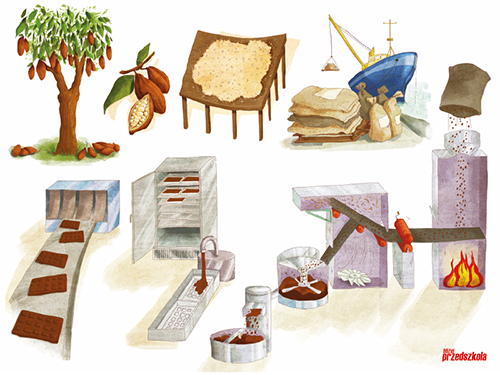 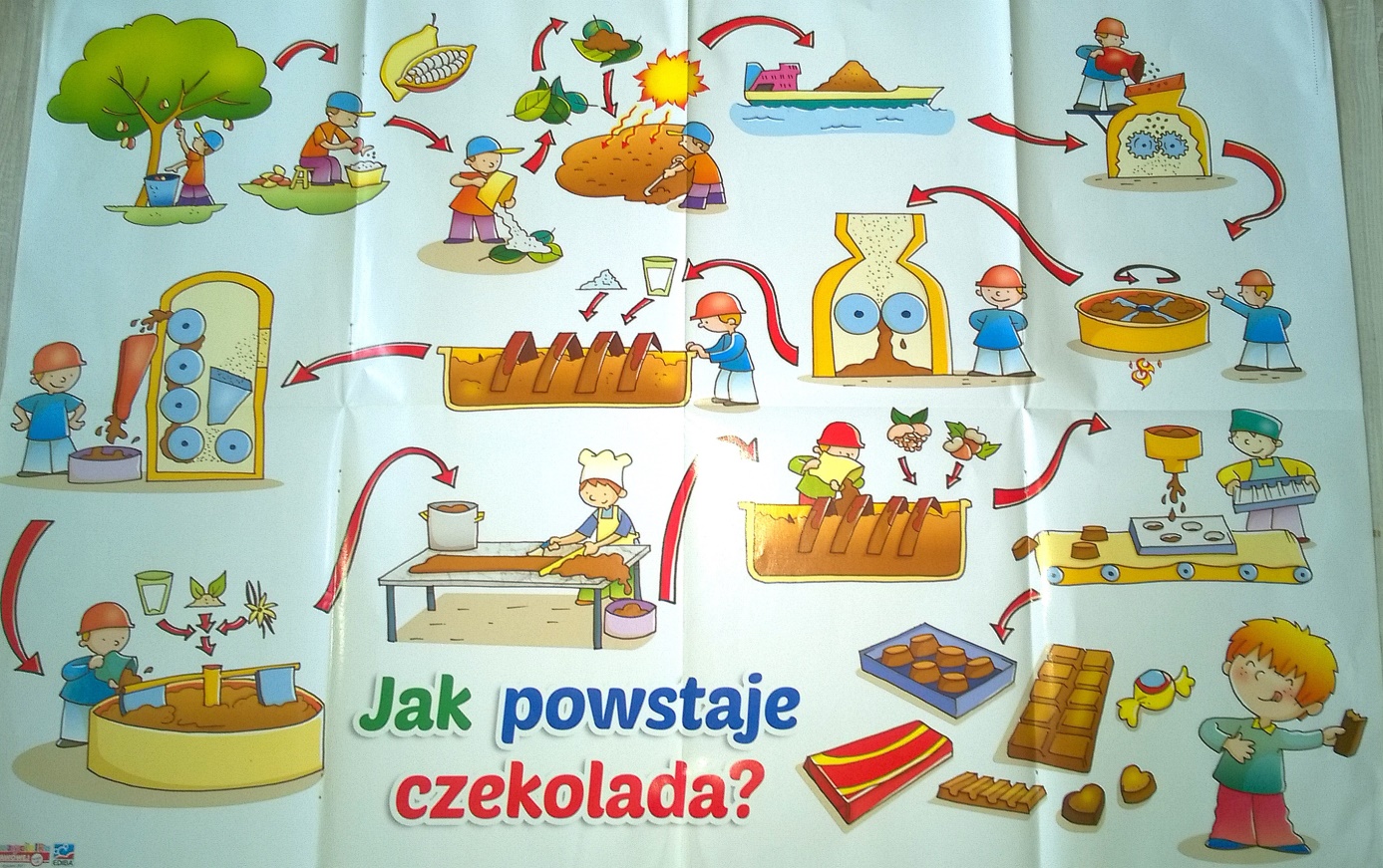 https://www.tasteaway.pl/jak-powstaje-czekolada-plantacje-kakaowca-w-gwatemali-i-meksyku/Posłuchaj piosenki, spróbuj zaśpiewać. Naśladuj ruchy dzieci .https://www.youtube.com/watch?v=H4xzx6pt6ukDzieci próbują naśladować ruchy z piosenki.Ruchy do piosenkipodskakujemymłynek 4xdo przodu 3 kroki i klaśniecie w ręcedo tylu i klaśniecie w ręcepodskokina słowa refrenu mieszamy czekoladę w prawo i lewoWpisz w okienka liczbę czekoladek.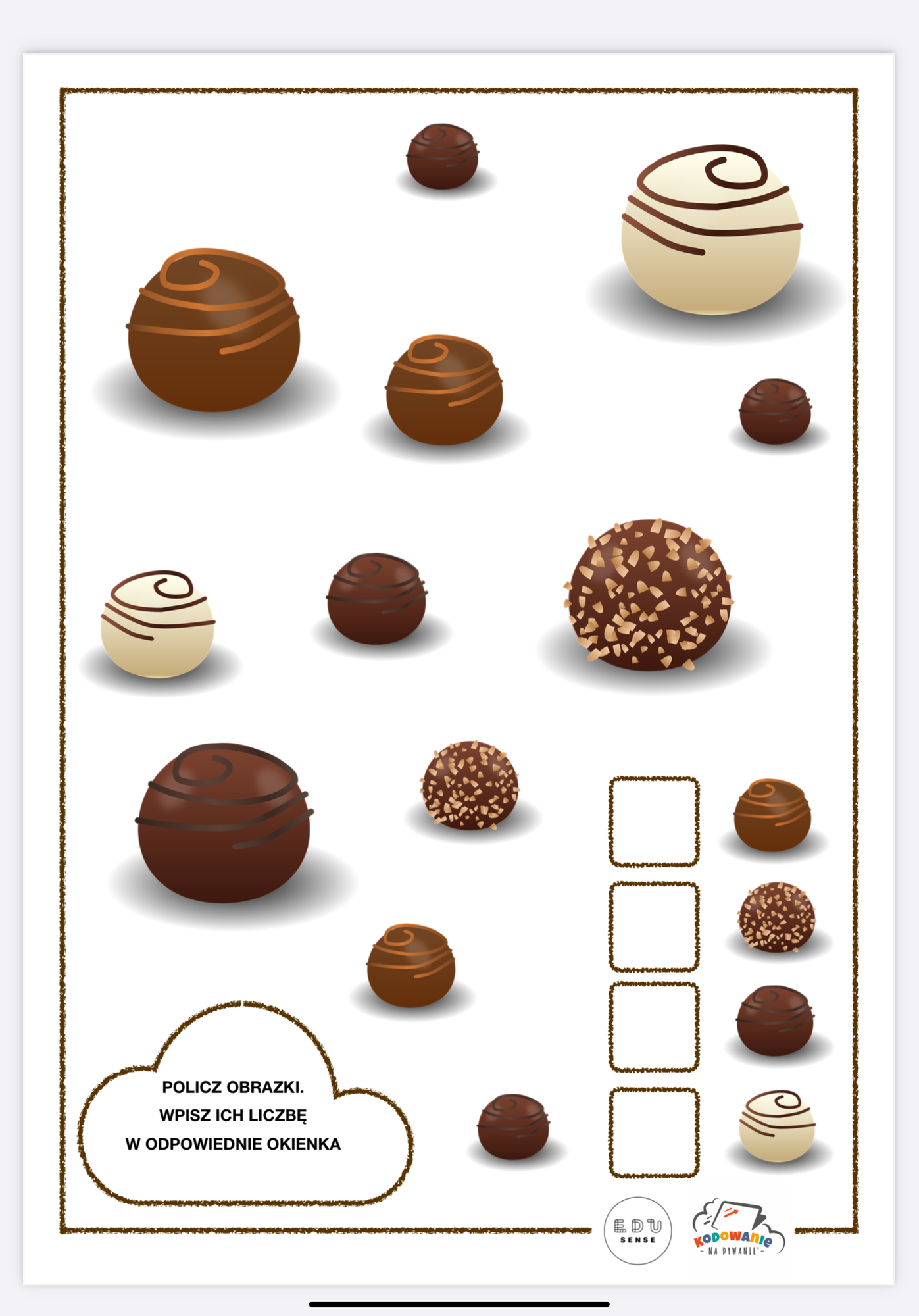 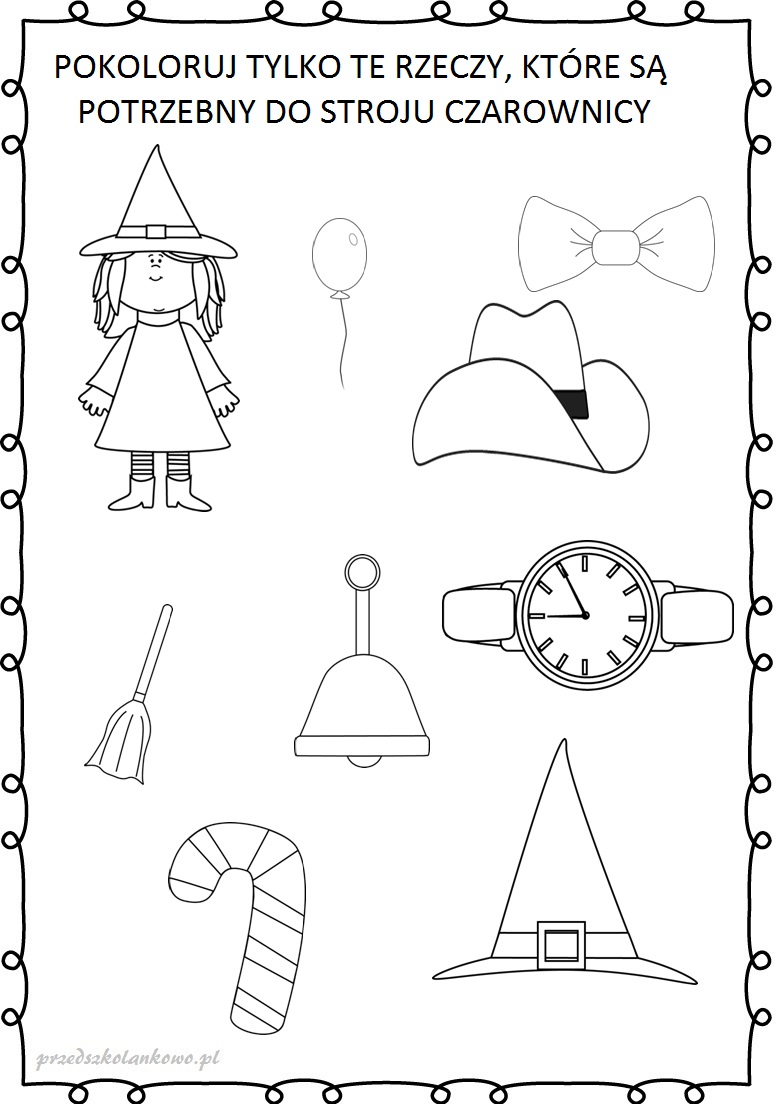 